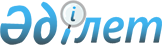 Тиісті қаржы жылына арналған республикалық бюджеттің жобасын қалыптастыру жөніндегі бюджеттік комиссия туралыҚазақстан Республикасы Президентінің Жарлығы 2001 жылғы 25 сәуір N 589



          Күші жойылды 3-тармақты қоспағанда - Қазақстан Республикасы           




          Президентінің 2002.02.07. N 801 жарлығымен.  
 U020801_ 
 








          3. Мыналардың күші жойылды деп танылсын: 




          1) Қазақстан Республикасы Президентінің "2001 жылға арналған 




республикалық бюджеттің жобасын түзу жөніндегі бюджеттік комиссия құру 
туралы" 2000 жылғы 10 наурыздағы N 355  
 U000355_ 
  Жарлығы, аталған Жарлықтың 
4-тармағын қоспағанда; 
     2) Қазақстан Республикасы Президентінің "Қазақстан Республикасы 
Президентінің 2000 жылғы 10 наурыздағы N 355 Жарлығына өзгерістер енгізу 
туралы" 2000 жылғы 24 тамыздағы N 438  
 U000438_ 
  Жарлығы. 
     
     
     
     Қазақстан Республикасының 
             Президенті 
     
     
      
      


					© 2012. Қазақстан Республикасы Әділет министрлігінің «Қазақстан Республикасының Заңнама және құқықтық ақпарат институты» ШЖҚ РМК
				